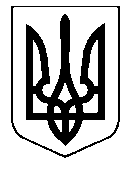                                                Україна                                                               проектНОСІВСЬКА  МІСЬКА  РАДАНОСІВСЬКОГО  РАЙОНУ     ЧЕРНІГІВСЬКОЇ  ОБЛАСТІВИКОНАВЧИЙ  КОМІТЕТР І Ш Е Н Н Я                       2017 року                  м. Носівка	      		№ Про  Програму компенсації за перевезення окремих пільгових категорій громадян автомобільним транспортом на автобусних маршрутах загального користування  на 2018 рік	З метою недопущення зростання соціальної напруги в громаді, пов’язаної з відсутністю компенсації на пільгове користування послугами зв’язку з державного бюджету ,  керуючись статтею 34 Закону України «Про місцеве самоврядування в Україні», виконавчий комітет міської ради вирішив:1. Схвалити проект Програми компенсації за перевезення окремих пільгових категорій  громадян автомобільним транспортом на автобусних маршрутах загального користування на 2018 рік  (додається).2. Подати проект Програми компенсації за перевезення окремих пільгових категорій  громадян автомобільним транспортом на автобусних маршрутах загального користування на 2018 рік  на розгляд постійних комісій та сесії міської ради.3.  Контроль  за  виконанням  даного рішення  покласти  на заступника міського голови з питань гуманітарної сфери Міщенко Л.В. та начальника відділу СЗН Носівської міської ради Оксимець М.В.  Міський голова                   		                       	      В.М. Ігнатченко